			Chief Executive Officer / Executive Director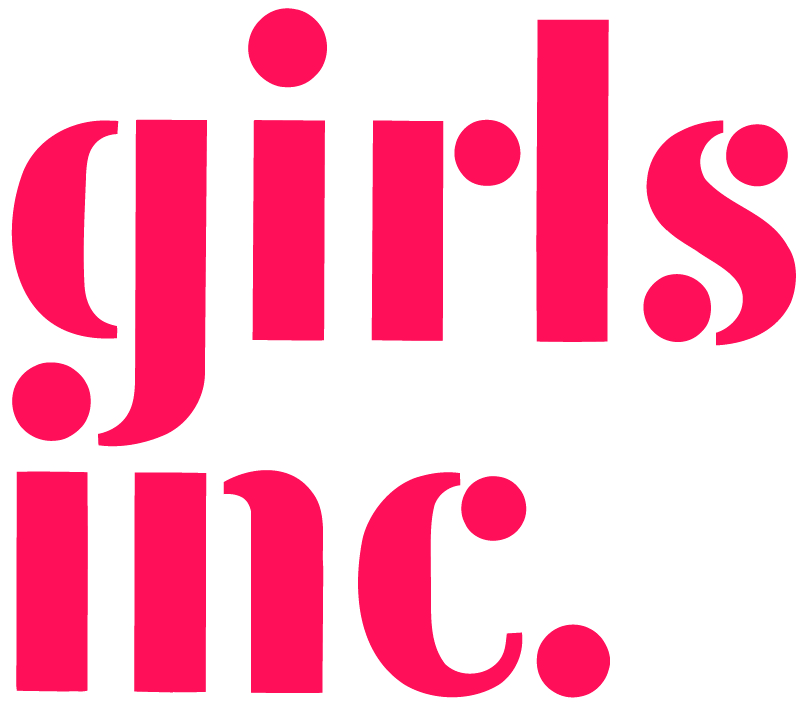 REPORTS TO:			Chair, Board of DirectorsSummaryGirls Inc. inspires all girls to be strong, smart, and bold. Our comprehensive approach to whole girl development equips girls to navigate gender, economic, and social barriers and grow up healthy, educated, and independent. These positive outcomes are achieved through three core elements: people - trained staff and volunteers who build lasting, mentoring relationships; environment - girls-only, physically and emotionally safe, where there is a sisterhood of support, high expectations, and mutual respect; and programming - research-based, hands-on and minds-on, age-appropriate, meeting the needs of today’s girls. Informed by girls and their families, we also advocate for legislation and policies to increase opportunities for all girls and address the systemic barriers that impede girls’ success, particularly girls in low-income communities and girls of color.Primary ResponsibilitiesThe Chief Executive Officer is responsible for the strategic leadership of the organization and oversight of all Girls Inc. programming. The CEO is responsible for managing staff, program administration and interfacing with the National Girls Inc. organization. S/he partners with the board of directors to ensure long-term planning; strong fund development success; and representation of Girls Inc. in the community – all leading to continuous and healthy growth. The CEO has primary responsibility for building partnerships with schools, government and community organizations, foundation officers, corporate and individual donors.The CEO ensures the prudent management of finances; developing and rewarding an effective culturally competent staff; assuring that nonprofit/legal requirements are met; advocating on the rights and needs of girls and inspiring staff and volunteers to motivate girls to be Strong, Smart and Bold.This position reports to the President of the Board of Directors.Key Leadership Competencies and Management SkillsManaging Vision and Purpose: Communicates a compelling and inspired vision and ensures the implementation of the organization’s mission. Facilitate continuous and healthy growth by engaging the team in long-range strategic planning for achieving its mission and evaluate progress toward goals.  Maintains a working knowledge of research and trends in girls’ issues and in youth development.Strategic Agility: Anticipates future consequences and trends. Will plan and implement on short-intermediate-and longer term opportunities. Provides leadership in developing program, organizational and financial plans with the Board of Directors and staff, and carry out Board authorized policies and plans.Political Savvy: Ability to perceive complex interrelationships among situations and the implications of those complexities. Serves in the community as a liaison to partnerships and coalitions related to girl and youth development issues.  Creates and strengthens sound working relationships and cooperative agreements with program partners, community leaders and organizations.Organizational Agility: Knowledgeable about how organizations work; understands the culture of organizations.Integrity and Trust: Is widely trusted; is a direct, truthful individual; keeps confidences; admits mistakes.Communication: Ability to communicate effectively orally, auditory, visually, in writing, in presentations, and via computer. Effectively represent the organization to outside organizations.Decision Quality: Uses a mixture of analysis, wisdom, experience and judgement to make good decisions. Seeks out others for advice and solutions.Culturally Competent: Models cultural competence as an ongoing learning experience for all personnel; incorporates diverse cultures, ethnicity, languages and abilities into delivery of programs, materials and communication.Business Acumen: Knows how businesses work; understanding of nonprofit accounting and ability to read financial data to make decisions of financial health. Maintains policies, official records and documents to ensure the legal and regulatory compliance of the organization and the safety of its constituents.Supervision and Staff Development: Oversee the recruitment, employment, training and release of all paid and unpaid personnel. Ensures that sound human resource practices are used including job descriptions, annual performance appraisals, ongoing coaching, mentoring and training Fund Development and Fundraising: Will Collaboratively design Development plan with the Development Manager, oversees the fundraising activities of the Development Director, understands revenue development, donor cultivation and stewardship; knows how to craft strategic grant proposals and reports.Marketing and Public Relations: Oversees the management of the overall marketing and promotional functions to construct and market an appropriate image.Human Resources: Can develop, guide and manage the human resource services, policies, and programs and practices for the agency.Volunteer Management: Knowledge of volunteer recruitment, retention, recognition and risk management strategies. Aligns needs of programs and staff with volunteer contributions. Promotes active and broad participation by board members, advisers, and supporters in all areas of the organizationEssential Knowledge and Skill RequirementsBachelors’ Degree in a human service field, business or related field.Preferred experience in leadership and management positions.Demonstrated knowledge of youth development concepts and of the legal and developmental basis for single gender programming.Ability to educate the board in its governance responsibilities, particularly in its fund development and organization capacity responsibilities, providing the board with the tools to carry out its responsibility.Ability to lead a staff team to develop and implement a tactical plan that provides programming and services that align with the organization’s strategic plan and vision.Demonstrated financial analysis and management skills.Demonstrated ability to solve problems and to make difficult decisions in personnel, finance and programming.Demonstrated success in fundraising and fund development.Outstanding communication skills.Demonstrated ability in incorporating diverse cultures, ethnicities, languages and abilities both within an organization and with the community.Background clearance.Familiar with the community’s educational and non-profit culture.Key Responsibilities:Administrator: Oversee all operations to ensure:-An excellent experience for girls served-Donor satisfaction  Human Resources: Hold team member performance accountable to job descriptions, oversee the recruitment, employment, training and release of all paid and unpaid personnel. Ensure that sound human resource practices are used including job descriptions, annual performance appraisals, ongoing coaching, mentoring and training.  Oversee the internship and volunteer programsLeadership: Provide presence in the center, lead by example, maintain high expectationsParent/Family Engagement: Ensure that affiliate conducts routine surveys as warranted to ensure the needs of the community are being met, ensure timely and routine communication is providedBoard: Attend and prepare for meetings as outlined in CEO calendar, carry out work assigned by board, be the liaison between the board and the team members, meet with the Board President regularly (on a schedule to be mutually agreed upon), works with board to update the strategic plan as necessaryFinance: Follows all financial policies and work flows, prepares annual operating budget seeking input from appropriate managers, responsible for accounts payable and receivable, prepares financial documents for Finance Committee, board, accountant and auditor, approves timecards on a weekly basis, reports payroll on a bi-weekly basis to accounting firm, works closely with Treasurer on a monthly basis Grants: Maintains grant database, Prepares grants and all reporting associated with grants received, attends appropriate meetings associated with grant opportunities, works with Board Development Liaison on a monthly basis, ensures the organization is meeting budgeted grant goals, ensure outcome reporting is completed in a timely mannerDevelopment: Attend Community events as Girls Inc. leader, sit on committees as necessary and beneficial, routinely meet with stakeholders and community partnersGirls Inc. National: Ensure affiliate is meeting Girls Inc. National standards which include affiliate reporting, quality assurance, effective programming, staff training, grant collaborationRegulatory: Maintain official records and documents to ensure the legal and regulatory compliance of the organization and the safety of its constituentsEnrollment Management: Promotes enrollment and attendance to fulfill the objectives identified in the Strategic Plan, works with Program Manager to set annual goals for enrollmentFacilities Management: Oversee facilities work, ensure facility is kept clean, in order and well maintained at all timesGIRLS INC. IS AN EQUAL OPPORTUNITY EMPLOYER